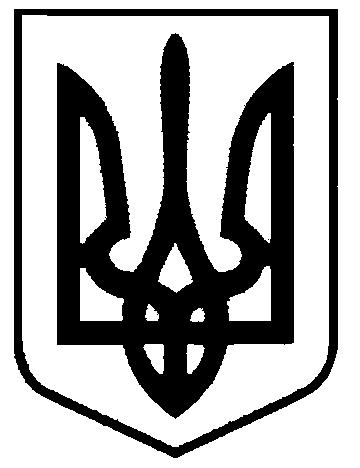 СВАТІВСЬКА МІСЬКА РАДАСЬОМОГО СКЛИКАННЯ________________________ СЕСІЯРІШЕННЯвід                                      2019 р.    	м. Сватове                                   Про встановлення ставок та пільг із сплати земельного податку на 2020 рікКеруючись абзацами другим і третім пункту 284.1 статті 284 Податкового кодексу України та пунктом 24 частини першої статті 26 Закону України “Про місцеве самоврядування в Україні”,СВАТІВСЬКА МІСЬКА РАДАВИРІШИЛА:1. Установити на території Сватівської міської  ради:1) ставки земельного податкуна 2020 рік  згідно з додатком 1;2) пільги для фізичних та юридичних осіб, надані відповідно до пункту 284.1 статті 284 Податкового кодексу України, за переліком згідно з додатком 2.2. Оприлюднити рішення в засобах масової інформації або в інший можливий спосіб.3. Контроль за виконанням рішення покласти на даного рішення покласти на комісію з питань бюджету, соціально-економічного розвитку, промисловості, підприємництва та регуляторної політики.4.  Рішення набирає чинності  з 01.01.2019 року.Сватівський міський голова                                        Є.В. РибалкоДодаток 1
до рішення про встановлення ставок
та пільг із сплати земельного податкуЗАТВЕРДЖЕНОрішенням ______________ Сватівської міської ради сьомого скликання від ____ _____________________ 20__ р. № ______СТАВКИ 
земельного податку1Ставки встановлюються на 2019 рік та вводяться в дію
з 01 січня 2020 року.Адміністративно-територіальні одиниці або населені пункти, або території об’єднаних територіальних громад, на які поширюється дія рішення ради:44000         44240        4424010100          м. Сватове, с. Сосновий, с. Дачне, с. Зміївка__________1 У разі встановлення ставок податку, відмінних на територіях різних населених пунктів адміністративно-територіальної одиниці, за кожним населеним пунктом ставки затверджуються  окремими додатками.2 Вид цільового призначення земель зазначається згідно з Класифікацією видів цільового призначення земель, затвердженою наказом Держкомзему від 23 липня 2010 р. № 548.3 Ставки податку встановлюються з урахуванням норм підпункту 12.3.7 пункту 12.3 статті 12, пункту 30.2 статті 30, статей 274 і 277 Податкового кодексу України і зазначаються десятковим дробом з трьома (у разі потреби чотирма) десятковими знаками після коми. 4 Земельні ділянки, що класифікуються за кодами цього підрозділу, звільняються/можуть звільнятися повністю або частково від оподаткування земельним податком відповідно до норм статей 281-283 Податкового кодексу України.Додаток 2
до рішення про встановлення ставок та пільг із сплати земельного податку ЗАТВЕРДЖЕНОрішенням ______________ Сватівської міської ради сьомого скликання від ____ _____________________ 20__ р. № ______ПЕРЕЛІК
пільг для фізичних та юридичних осіб, наданих 
відповідно до пункту 284.1 статті 284 Податкового 
кодексу України, із сплати земельного податку1
Пільги встановлюються на 2020 рік та вводяться в дію
 з 01 січня 2020 року.Адміністративно-територіальні одиниці або населені пункти, або території об’єднаних територіальних громад, на які поширюється дія рішення ради:44000              44240             4424010100          м. Сватове, с-ще Сосновий, с. Дачне,                                                                                           с. ЗміївкаСуб’єкти господарювання, які здійснюють діяльність:   35.30        Постачання пари, гарячої води та кондиційованого                  повітря                                                                                                     100%36.00       Забір, очищення та постачання води (основний)                                 100%37.00       Каналізація, відведення й очищення стічних вод;                               100%38.11        Збирання безпечних відходів                                                                100%38.22       Оброблення та видалення небезпечних відходів;                                100%81.29       Інші види діяльності із прибирання                                                      100%85.10      Дошкільна освіта                                                                                      100%__________1 Пільги визначаються з урахуванням норм підпункту 12.3.7 пункту 12.3 статті 12, пункту 30.2 статті 30, статей 281 і 282 Податкового кодексу України. У разі встановлення пільг, відмінних на територіях різних населених пунктів адміністративно-територіальної одиниці, за кожним населеним пунктом пільги затверджуються окремо.Код областіКод районуКод 
згідно з КОАТУУНайменування адміністративно-територіальної одиниці або населеного пункту, або території об’єднаної територіальної громадиВид цільового призначення земель2Вид цільового призначення земель2Ставки податку3 
(відсотків нормативної грошової оцінки)Ставки податку3 
(відсотків нормативної грошової оцінки)Ставки податку3 
(відсотків нормативної грошової оцінки)Ставки податку3 
(відсотків нормативної грошової оцінки)Вид цільового призначення земель2Вид цільового призначення земель2за земельні ділянки, нормативну грошову оцінку яких проведено (незалежно від місцезнаходження)за земельні ділянки, нормативну грошову оцінку яких проведено (незалежно від місцезнаходження)за земельні ділянки за межами населених пунктів, нормативну грошову оцінку яких не проведеноза земельні ділянки за межами населених пунктів, нормативну грошову оцінку яких не проведенокод2найменування2для юридичних осібдля фізичних осібдля юридичних осібдля фізичних осіб01Землі сільськогосподарського призначення Землі сільськогосподарського призначення Землі сільськогосподарського призначення Землі сільськогосподарського призначення Землі сільськогосподарського призначення 01.01Для ведення товарного сільськогосподарського виробництва410,930,901.02Для ведення фермерського господарства410,930,901.03Для ведення особистого селянського господарства40,90,30,90,301.04Для ведення підсобного сільського господарства40,90,30,90,301.05Для індивідуального садівництва410,330,301.06Для колективного садівництва410,330,301.07Для городництва410,330,301.08Для сінокосіння і випасання худоби410,330,301.09Для дослідних і навчальних цілей 10,330,301.10Для пропаганди передового досвіду ведення сільського господарства 10,430,401.11Для надання послуг у сільському господарстві 10,930,901.12Для розміщення інфраструктури оптових ринків сільськогосподарської продукції 10,830,801.13Для іншого сільськогосподарського призначення10,930,901.14Для цілей підрозділів 01.01-01.13 та для збереження та використання земель природно-заповідного фонду 10,330,302Землі житлової забудовиЗемлі житлової забудовиЗемлі житлової забудовиЗемлі житлової забудовиЗемлі житлової забудови02.01Для будівництва і обслуговування житлового будинку, господарських будівель і споруд (присадибна ділянка)40,30,050,30,0502.02Для колективного житлового будівництва40,30,050,30,0502.03Для будівництва і обслуговування багатоквартирного житлового будинку0,30,050,30,0502.04Для будівництва і обслуговування будівель тимчасового проживання 0,30,050,30,0502.05Для будівництва індивідуальних гаражів 0,30,050,30,0502.06Для колективного гаражного будівництва 0,30,050,30,0502.07Для іншої житлової забудови  0,30,050,30,0502.08Для цілей підрозділів 02.01-02.07 та для збереження та використання земель природно-заповідного фонду 0,30,050,30,0503Землі громадської забудови Землі громадської забудови Землі громадської забудови Землі громадської забудови Землі громадської забудови 03.01Для будівництва та обслуговування будівель органів державної влади та місцевого самоврядування4112103.02Для будівництва та обслуговування будівель закладів освіти4112103.03Для будівництва та обслуговування будівель закладів охорони здоров’я та соціальної допомоги4112103.04Для будівництва та обслуговування будівель громадських та релігійних організацій4112103.05Для будівництва та обслуговування будівель закладів культурно-просвітницького обслуговування4112103.06Для будівництва та обслуговування будівель екстериторіальних організацій та органів4112103.07Для будівництва та обслуговування будівель торгівлі 334403.08Для будівництва та обслуговування об’єктів туристичної інфраструктури та закладів громадського харчування 334403.09Для будівництва та обслуговування будівель кредитно-фінансових установ 334403.10Для будівництва та обслуговування будівель ринкової інфраструктури 224403.11Для будівництва та обслуговування будівель і споруд закладів науки 111103.12Для будівництва та обслуговування будівель закладів комунального обслуговування 2,22,23303.13Для будівництва та обслуговування будівель закладів побутового обслуговування  334403.14Для розміщення та постійної діяльності органів ДСНС40,70,70,70,703.15Для будівництва та обслуговування інших будівель громадської забудови  2,52,53303.16Для цілей підрозділів 03.01-03.15 та для збереження та використання земель природно-заповідного фонду223304Землі природно-заповідного фонду Землі природно-заповідного фонду Землі природно-заповідного фонду Землі природно-заповідного фонду Землі природно-заповідного фонду 04.01Для збереження та використання біосферних заповідників 111104.02Для збереження та використання природних заповідників4111104.03Для збереження та використання національних природних парків4111104.04Для збереження та використання ботанічних садів4111104.05Для збереження та використання зоологічних парків 111104.06Для збереження та використання дендрологічних парків 111104.07Для збереження та використання парків - пам’яток садово-паркового мистецтва 111104.08Для збереження та використання заказників 111104.09Для збереження та використання заповідних урочищ 111104.10Для збереження та використання пам’яток природи 111104.11Для збереження та використання регіональних ландшафтних парків 111105Землі іншого природоохоронного призначення Землі іншого природоохоронного призначення Землі іншого природоохоронного призначення Землі іншого природоохоронного призначення Землі іншого природоохоронного призначення 06Землі оздоровчого призначення (землі, що мають природні лікувальні властивості, які використовуються або можуть використовуватися 
для профілактики захворювань і лікування людей)Землі оздоровчого призначення (землі, що мають природні лікувальні властивості, які використовуються або можуть використовуватися 
для профілактики захворювань і лікування людей)Землі оздоровчого призначення (землі, що мають природні лікувальні властивості, які використовуються або можуть використовуватися 
для профілактики захворювань і лікування людей)Землі оздоровчого призначення (землі, що мають природні лікувальні властивості, які використовуються або можуть використовуватися 
для профілактики захворювань і лікування людей)Землі оздоровчого призначення (землі, що мають природні лікувальні властивості, які використовуються або можуть використовуватися 
для профілактики захворювань і лікування людей)06.01Для будівництва і обслуговування санаторно-оздоровчих закладів4111106.02Для розробки родовищ природних лікувальних ресурсів 111106.03Для інших оздоровчих цілей 111106.04Для цілей підрозділів 06.01-06.03 та для збереження та використання земель природно-заповідного фонду 111107Землі рекреаційного призначенняЗемлі рекреаційного призначенняЗемлі рекреаційного призначенняЗемлі рекреаційного призначенняЗемлі рекреаційного призначення07.01Для будівництва та обслуговування об’єктів рекреаційного призначення4111107.02Для будівництва та обслуговування об’єктів фізичної культури і спорту40,10,030,10,0307.03Для індивідуального дачного будівництва 0,10,030,10,0307.04Для колективного дачного будівництва  0,10,030,10,0307.05Для цілей підрозділів 07.01-07.04 та для збереження та використання земель природно-заповідного фонду 0,50,50,50,508Землі історико-культурного призначення Землі історико-культурного призначення Землі історико-культурного призначення Землі історико-культурного призначення Землі історико-культурного призначення 08.01Для забезпечення охорони об’єктів культурної спадщини  0,010,010,010,0108.02Для розміщення та обслуговування музейних закладів 0,010,010,010,0108.03Для іншого історико-культурного призначення 0,010,010,010,0108.04Для цілей підрозділів 08.01-08.03 та для збереження та використання земель природно-заповідного фонду 0,010,010,010,0109Землі лісогосподарського призначенняЗемлі лісогосподарського призначенняЗемлі лісогосподарського призначенняЗемлі лісогосподарського призначенняЗемлі лісогосподарського призначення09.01Для ведення лісового господарства і пов’язаних з ним послуг  0,10,10,10,109.02Для іншого лісогосподарського призначення 0,10,10,10,109.03Для цілей підрозділів 09.01-09.02 та для збереження та використання земель природно-заповідного фонду 0,10,10,10,110Землі водного фондуЗемлі водного фондуЗемлі водного фондуЗемлі водного фондуЗемлі водного фонду10.01Для експлуатації та догляду за водними об’єктами 0,50,50,50,510.02Для облаштування та догляду за прибережними захисними смугами 0,50,50,50,510.03Для експлуатації та догляду за смугами відведення 0,50,50,50,510.04Для експлуатації та догляду за гідротехнічними, іншими водогосподарськими спорудами і каналами 0,50,50,50,510.05Для догляду за береговими смугами водних шляхів 0,50,50,50,510.06Для сінокосіння 0,30,30,30,310.07Для рибогосподарських потреб 10,910,910.08Для культурно-оздоровчих потреб, рекреаційних, спортивних і туристичних цілей 0,30,30,30,310.09Для проведення науково-дослідних робіт 0,30,30,30,310.10Для будівництва та експлуатації гідротехнічних, гідрометричних та лінійних споруд 0,50,50,50,510.11Для будівництва та експлуатації санаторіїв та інших лікувально-оздоровчих закладів у межах прибережних захисних смуг морів, морських заток і лиманів 0,50,50,50,510.12Для цілей підрозділів 10.01-10.11 та для збереження та використання земель природно-заповідного фонду 0,50,50,50,511Землі промисловостіЗемлі промисловостіЗемлі промисловостіЗемлі промисловостіЗемлі промисловості11.01Для розміщення та експлуатації основних, підсобних і допоміжних будівель та споруд підприємствами, що пов’язані з користуванням надрами  334411.02Для розміщення та експлуатації основних, підсобних і допоміжних будівель та споруд підприємств переробної, машинобудівної та іншої промисловості 334411.03Для розміщення та експлуатації основних, підсобних і допоміжних будівель та споруд будівельних організацій та підприємств 334411.04Для розміщення та експлуатації основних, підсобних і допоміжних будівель та споруд технічної інфраструктури (виробництва та розподілення газу, постачання пари та гарячої води, збирання, очищення та розподілення води) 334411.05Для цілей підрозділів 11.01-11.04 та для збереження та використання земель природно-заповідного фонду 334412Землі транспортуЗемлі транспортуЗемлі транспортуЗемлі транспортуЗемлі транспорту12.01Для розміщення та експлуатації будівель і споруд залізничного транспорту2,72,52,72,512.02Для розміщення та експлуатації будівель і споруд морського транспорту  2,72,52,72,512.03Для розміщення та експлуатації будівель і споруд річкового транспорту  2,72,52,72,512.04Для розміщення та експлуатації будівель і споруд автомобільного транспорту та дорожнього господарства42,72,52,72,512.05Для розміщення та експлуатації будівель і споруд авіаційного транспорту 2,72,52,72,512.06Для розміщення та експлуатації об’єктів трубопровідного транспорту 2,72,52,72,512.07Для розміщення та експлуатації будівель і споруд міського електротранспорту 2,72,52,72,512.08Для розміщення та експлуатації будівель і споруд додаткових транспортних послуг та допоміжних операцій 2,72,52,72,512.09Для розміщення та експлуатації будівель і споруд іншого наземного транспорту 2,72,52,72,512.10Для цілей підрозділів 12.01-12.09 та для збереження та використання земель природно-заповідного фонду 2,72,52,72,513Землі зв’язкуЗемлі зв’язкуЗемлі зв’язкуЗемлі зв’язкуЗемлі зв’язку13.01Для розміщення та експлуатації об’єктів і споруд телекомунікацій 222213.02Для розміщення та експлуатації будівель та споруд об’єктів поштового зв’язку 222213.03Для розміщення та експлуатації інших технічних засобів зв’язку 222213.04Для цілей підрозділів 13.01-13.03, 13.05 та для збереження та використання земель природно-заповідного фонду222214Землі енергетикиЗемлі енергетикиЗемлі енергетикиЗемлі енергетикиЗемлі енергетики14.01Для розміщення, будівництва, експлуатації та обслуговування будівель і споруд об’єктів енергогенеруючих підприємств, установ і організацій  334414.02Для розміщення, будівництва, експлуатації та обслуговування будівель і споруд об’єктів передачі електричної та теплової енергії 334414.03Для цілей підрозділів 14.01-14.02 та для збереження та використання земель природно-заповідного фонду 334415Землі оборониЗемлі оборониЗемлі оборониЗемлі оборониЗемлі оборони15.01Для розміщення та постійної діяльності Збройних Сил4111115.02Для розміщення та постійної діяльності військових частин (підрозділів) Національної гвардії4111115.03Для розміщення та постійної діяльності Держприкордонслужби4111115.04Для розміщення та постійної діяльності СБУ4111115.05Для розміщення та постійної діяльності Держспецтрансслужби4111115.06Для розміщення та постійної діяльності Служби зовнішньої розвідки4111115.07Для розміщення та постійної діяльності інших, утворених відповідно до законів, військових формувань4111115.08Для цілей підрозділів 15.01-15.07 та для збереження та використання земель природно-заповідного фонду111116Землі запасу 111117Землі резервного фонду 111118Землі загального користування4111119Для цілей підрозділів 16-18 та для збереження та використання земель природно-заповідного фонду 111120За земельні ділянки , які перебувають у постіному користуванні суб’єктів господарювання (крім державної та комунальної власності)12121212Код областіКод районуКод згідно з КОАТУУНайменування адміністративно-територіальної одиниці
або населеного пункту, або території об’єднаної територіальної громадиГрупа платників, категорія/цільове призначення 
земельних ділянокРозмір пільги 
(відсотків суми податкового зобов’язання за рік)